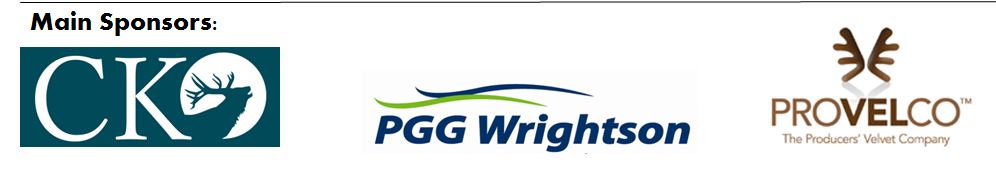 PLEASE FILL IN BOTH PAGES & PRINT CLEARLYPlease enter full details of all of the stags, especially important in Commercial classes and Sire of Three classes, continue on another sheet if necessaryCompetition velvet insurance is now the competitors’ responsibility.  Whilst the competition organisers will endeavor to take care of your velvet we are no longer able to offer insurance as part of the competition administration.  Competitors are advised to check on their own insurance as it may be covered under their own policy.2022 North Island Velvet and Hard Antler CompetitionPost Competition Instructions for Velvet – please circle and fill in instructionsVELVET COLLECTION POST ENTRY INSTRUCTIONSEntry forms to be returned to				Craig Hocken	314 Colyton Road		
RD 5Feilding, NZ 4775 	
Name:Farm Name:Farm Name:Name on Certificate for publication:Name on Certificate for publication:Name on Certificate for publication:Name on Certificate for publication:Must be filled inMust be filled inMust be filled inMust be filled inMust be filled inMust be filled inAddress:Address:Tel No:Tel No:Mobile:Email:My entry went to:My entry went to:My entry went to:Date:Office useClassAge of StagTag NumberOr NameName of SireGIB Tag Numbers in FullEntry Fee
($40 each) per class entry                                                                    Dinner tickets x                          @ $70.00 per personTotal cost of entries$Dinner Tickets @ $70.00 per personNumber of entries:Amount to pay and howNumber of people:  _____________________________________@ $40.00Grand total payment: $   ______________________Payment due on line by Wednesday 23rd November 2022 by 5pmBank details:  01 0414 0298070 00  use your name as the reference Please forward my heads to: The National Velvet Competition (copy of entry form needs to be attached)Please send my velvet  to PGG Wrightson to be sold on my account:PGG Wrightson Client Number: _________________________For account of: __________________________Please return my velvet through my local NIVC Receiver:Receivers Name: _______________I will collect my velvet from the  CK Import Export Te Awamutu  377 Bayley Road, Te AwamutuSunday 27 November 2022 between -9.00 am and  10.00 am